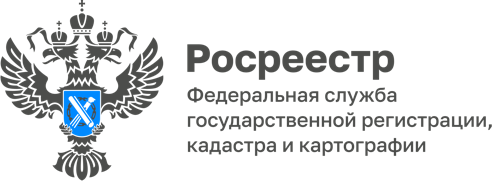 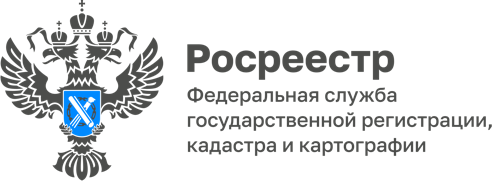 ПРЕСС-РЕЛИЗ02.08.20221983 предостережения о нарушениях требований земельного законодательства выдано за 6 месяцев 2022 года и ни одного штрафа!В соответствии со статьей 9 Конституции Российской Федерации, земля и другие природные ресурсы используются и охраняются как основа жизни и деятельности людей, проживающих на соответствующей территории.«Земля и ее ресурсы являются главным богатством природы, основой жизнедеятельности и условием существования каждого из нас, - комментирует руководитель Управления Росреестра по Алтайскому краю Юрий Калашников, - проверка соблюдения земельного законодательства, недопущение фактов самовольного занятия земель и контроль использования земельных участков по назначению – так коротко можно охарактеризовать поставленные Правительством задачи, которые мы выполняем».«С 10 марта текущего года, после принятия Постановления Правительства Российской Федерации от 10.03.2022 № 336 «Об особенностях организации и осуществления государственного контроля (надзора), муниципального контроля, - информирует заместитель руководителя регионального ведомства Елена Саулина, - Росреестром не проводятся контрольные мероприятия при взаимодействии с лицами.  Приоритетным направлением деятельности по государственному земельному контролю (надзору) являются профилактические мероприятия, направленные на снижение риска причинения вреда (ущерба), такие как объявление предостережения и профилактический визит. Так, за 6 месяцев 2022 года Управлением проведено 2 410 мероприятий по контролю без взаимодействия с лицами, признаки нарушения земельного законодательства выявлены в 2026 случаях. Управлением вынесено 1983 предостережения о недопустимости нарушений обязательных требований земельного законодательства Российской Федерации.«Хотелось бы надеяться, - отмечает Елена Саулина, - что для подавляющего большинства граждан, получивших предостережение, этой меры будет достаточно 
и при очередной нашей проверке выявленных ранее нарушений земельного законодательства не будет».Во втором полугодии 2022 года Управлением запланировано 234 профилактических визитов. Об Управлении Росреестра по Алтайскому краюУправление Федеральной службы государственной регистрации, кадастра и картографии по Алтайскому краю (Управление Росреестра по Алтайскому краю) является территориальным органом Федеральной службы государственной регистрации, кадастра и картографии (Росреестр), осуществляющим функции по государственной регистрации прав на недвижимое имущество и сделок с ним, по оказанию государственных услуг в сфере осуществления государственного кадастрового учета недвижимого имущества, землеустройства, государственного мониторинга земель, государственной кадастровой оценке, геодезии и картографии. Выполняет функции по организации единой системы государственного кадастрового учета и государственной регистрации прав на недвижимое имущество, инфраструктуры пространственных данных РФ. Ведомство осуществляет федеральный государственный надзор в области геодезии и картографии, государственный земельный надзор, государственный надзор за деятельностью саморегулируемых организаций кадастровых инженеров, оценщиков и арбитражных управляющих. Подведомственное учреждение Управления - филиал ФГБУ «ФКП Росреестра» по Алтайскому краю. Руководитель Управления, главный регистратор Алтайского края - Юрий Викторович Калашников. 